МОУ  ИРМО «Максимовская средняя общеобразовательная школа»Разработка открытого урока по геометрии в 9 классеТема «Длина окружности»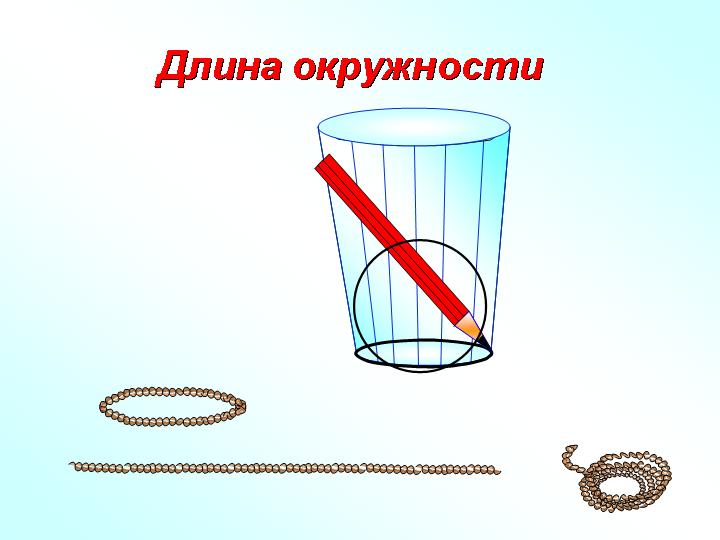 Выполнила учитель  математики Войцешук Ирина ПетровнаТема урока: Длина окружностиЦели урока:вывести формулу, выражающую длину окружности через ее радиус; закрепить знание формулы при решении задач;развитие внимания, памяти, познавательной активности учащихся, а также развитие интереса к предмету, повышение активности учащихся;Тип урока: изучение нового материала, первичное закрепление, закрепление новых знаний (с использованием ИКТ)Оборудование: компьютер, проектор, экран, слайдовый материал (Презентация), окружность из проволоки, три круга разного диаметра, нитки.Метод: частично-поисковыйХод урокаОрганизационный момент.Здравствуйте ребята! Тема нашего урока у меня в руках (обруч из проволоки).  Что мы будем с ним делать, узнаем позже, а пока я хочу проверить,  как вы помните материал предыдущих уроков.Актуализация знаний учащихсяМатематический диктант (слайд №1) с последующей самопроверкой. Проводится с целью повторения и подготовки учащихся к восприятию нового материала.Вариант 1Сторона правильного  n- угольника, вписанного в окружность, вычисляется по формуле…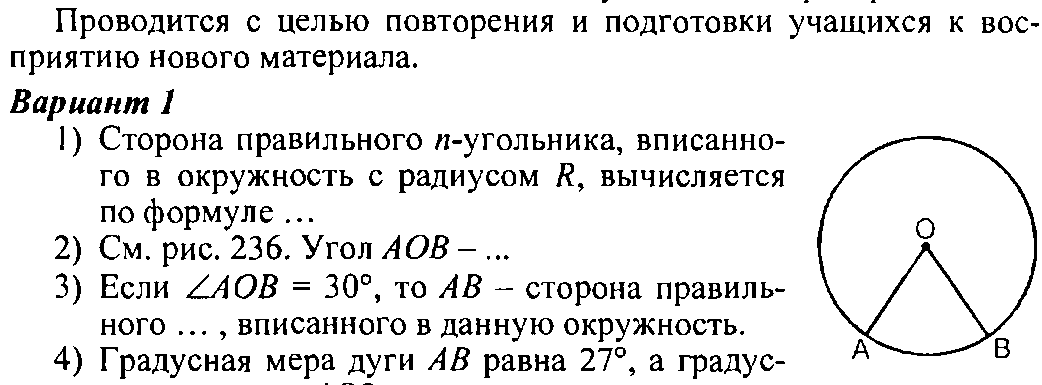 См. рис. 1. Угол АОВ - …Если угол АОВ = 300, то АВ – сторона правильного …, вписанного в данную окружность.Градусная мера дуги АВ равна 270, а градусная мера угла АОВ равна…Сторона правильного треугольника равна 4 см. Радиус описанной около него окружности равен…                                                               Вариант 2                                                                                                                         рис.1                                                                                                           Радиус описанной около правильного n- угольника окружности вычисляется по формуле…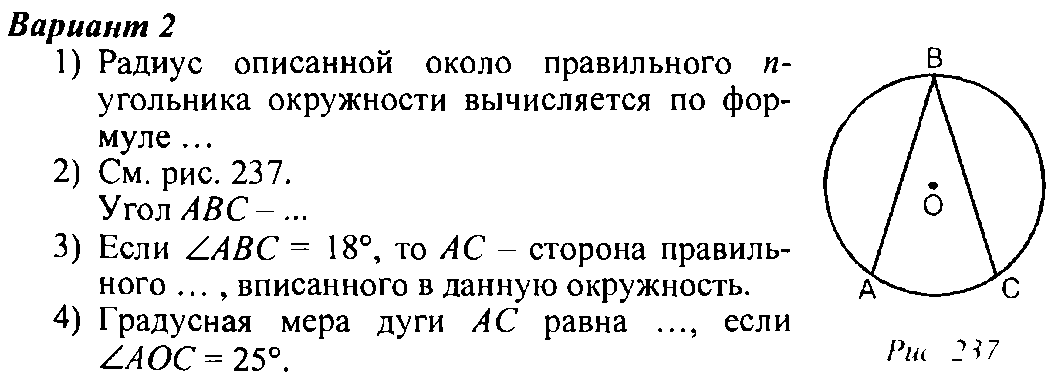 См. рис. 2. Угол АВС - …Если угол АВС = 180, то АС – сторона правильного …, вписанного в данную окружность.Градусная мера дуги АС равна …, если угол АОС равен 250Сторона правильного четырёхугольника равна 6 см. Радиус описанной около него окружности равен…                                                     рис.2                                       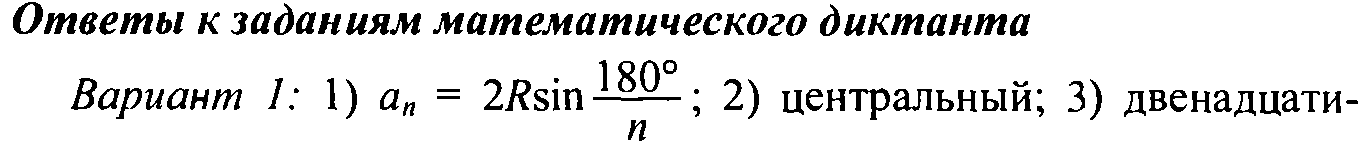 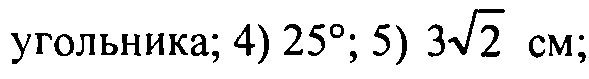 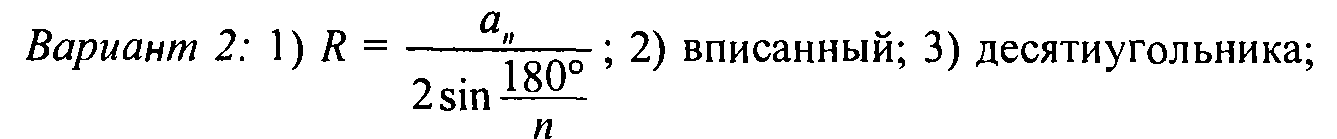 (слайд №2)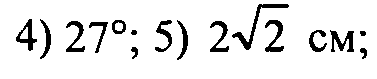 Изучение нового материала - Вернёмся к нашей модели. Представим, что по краю обруча ползёт божья коровка. Я хочу узнать, какой путь она проползёт, если обогнёт обруч целиком. Что мне нужно найти для этого, выражаясь языком геометрии? (длину окружности)- Верно, это и будет тема нашего урока. На уроке выведем формулу для вычисления окружности и будем учиться применять её при решении задач.- Как же найти длину окружности? (слайд №3) ( 1. с помощью нити)Работа в группах:У вас на столах у каждого ряда лежат разные круги, обведите их в тетради и попытайтесь найти длину полученной окружности с помощью ниток. Запишите результат на обратной стороне круга.- А как иначе можно найти длину окружности?(2. Вписать многоугольник с большим количеством сторон в данную окружность и найти его периметр) (слайд №4) Работа в группах:Теперь измерьте диаметр ваших окружностей и найдите отношение длины окружности к диаметру. Запишите на доске результаты.Рассмотрим свойство длины окружности (слайд №5, 6)Вывод формулы длины окружности (слайд.№7, 8)Решение задач.Вообразите, что вы обошли землю по экватору. На сколько при этом верхушка вашей головы прошла более длинный путь, чем кончик вашей ноги? (слайд №9) Если обтянуть земной шар по экватору проволокой и затем прибавить к её длине 1м, то сможет ли между проволокой и землёй проскочить мышь. (слайд №10)Самостоятельное решение№1004(а), рабочая тетрадь №725. Подведение итогов. (Слайд № 11)6. Домашнее задание.П.110, вопросы 8-12 на стр.290, № 1101, 1104(б), рабочая тетрадь №74